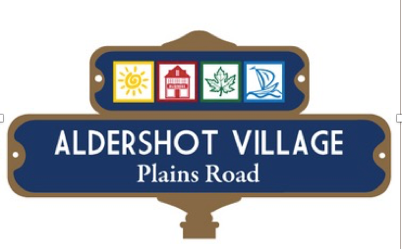 Aldershot Village BIA - Board of DirectorsMeeting MinutesThursday, November 10th 2016Present: Kelvin GalbraithMelissa Diamond – TreasurerCouncilor Rick CravenKiara Galbreath Dr. Inge ShargeCandise NicholsonDr. PedlarStaff: Judy Worsley – Executive DirectorAndrea Dodd – Social Media CoordinatorRegrets: Mirium Malkewich, Sonia PugliasoGuests: None Call to Order at 7:30Meeting Chaired by: Kelvin GalbraithApproval of Past Minutes – Thursday, Oct 13thth 2016Motion by: Candise NicholsonSecond by: Rick CravenMotion CarriedApproval of Agenda: Approved Rick Craven, Dr. PedlarChair Remarks – Kelvin GalbraithMet with Bell Canada who is looking at connecting with BIA’s to get their hardware on the street.  Closer to the ground.The Plains Road / LaSalle corner is a spot that needs a cellular upgrade.They will be back with a proposal for us in the future, at their cost.Plains Road ConstructionResponse to our letter concerning the Plains Road Construction discussed.Looking at doing a Shop Local type event in the Spring to support business that was hardest hit during the construction.Councilor Craven ReportHistoric plaque on the corner of Plains & LaSalle – met with staff and this is confirmed.  Art is known as Crescendo will be installed in the Spring 2017.The medians on Plains Road E complaints re: no flowers beds, as students were injured while gardening.  It will be dressed up by the City and the public artists are looking into what will be put there. The BIA will provide input on this through Judy Worsley.Traffic on Plains Road – City Hall is looking at this and all the traffic heading into Hamilton.A study on volumes, times, vehicles and through percentage will be done and available next Spring, from the City of Burlington.Social Media Report – Andrea DoddNo new business open but a few coming soon.Village Tree Lighting is going well online.Best Dressed for the Holidays is ready to go.FB comment removal.Quotes for a new website will be put out to 3 places.Treasurers Report Budget has been increased by 10%.Areas have been increased to more accurately reflect what we are spending.A budget committee meeting will be set up by email and we have a good start.Healthy bank account, could be moved into an investment.  Will be discussed further at the budget meeting.Craven - Is there any value in having the City hold our reserves?Village Tree LightingPlans are made and we are well underway with planning for our event.Having some difficulty with Pluckers and the Tree but Judy has solved this with them.It will be across the street from previous years and we do have a solid plan and map.Candice is working hard on the Horse & Buggy situation.  We hope to have a solution by next Saturday.Magic, Choir, Food Truck & Band have all been confirmed.The Aldershot Lions will be involved this year – Hot Dogs.Warwick Surrey would also like to be involved.Sponsorships are fabulous and we are on budget.Executive Director ReportHighlights are in the report.Craven – Suggesting a yearly partner luncheon to pay tribute to and keep the continued support coming. Succession planning should be on the agenda for next meeting.Meeting Adjourned:   9am, Thank you.Next Meeting: Thursday, December 8th at Nonna’s Cucina, 12:00pm.Please note that all information presented by Guest Speakers is to be considered confidential.